    Decide whether each scenario below is a discrete or continuous situation.Temperature outside throughout the day _______________________The number of channels on your TV __________________________The model year of a car and its cost ________________________Students’ favorite color ______________________________Temperature in an oven while baking a cake _______________________Number of erasers you can buy with $5 ________________________Height of a tree over time ______________________Number of siblings each student has _________________________Label the graph with the correct scenario using A thru J below.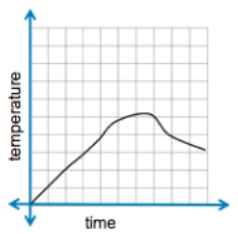 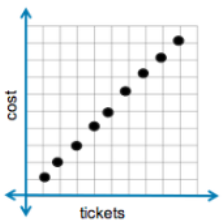 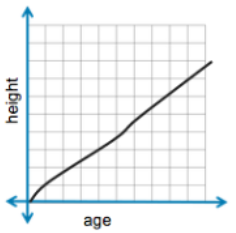 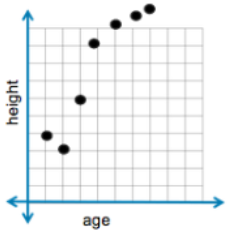 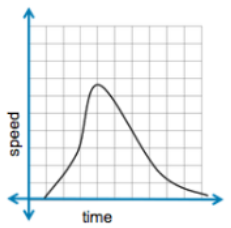 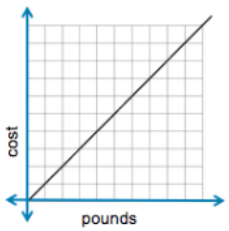 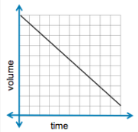 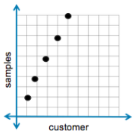 A coach collects data on each player (age) and his heightA gardener records the age of a tree and its heightTickets to a concert cost $20 each  The temperature inside a car over time The market sells strawberries for $5 per pound  The speed of a roller coaster at Disney World at various times The volume of the water in swimming pool steadily decreases by 15 gallons per minuteEach customer who enters the grocery store gets 2 free samples of chocolate.Phillip is saving money for a dirt bike. He has $50 and saves $10 per month The formula F=1.8C +32 compares the temperatures in degrees Celsius, C, to temperatures in degrees Fahrenheit, F. In this lesson you will learn to identify a function by _____________________ it’s ____________. 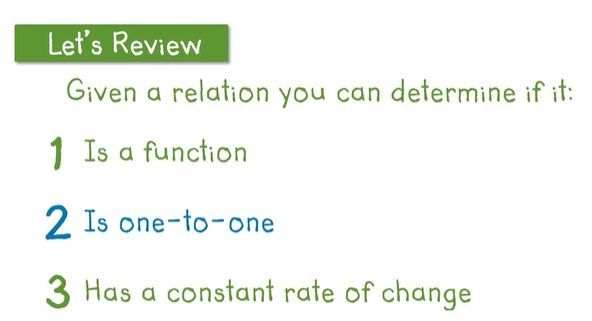 What is the common mistake below?           Is the relation below a function?                                                                               Y or N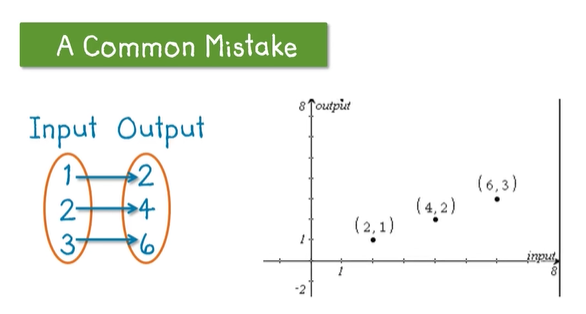 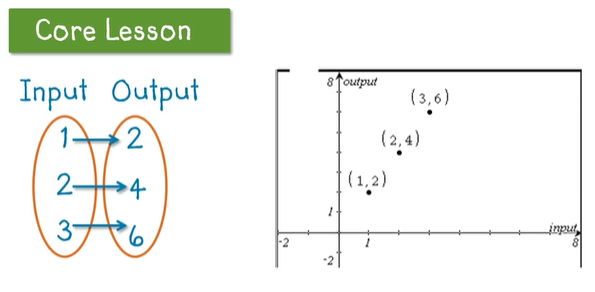 Is the relation below a function?                        Is the relation below a function?  Y or N                                                                       Y or N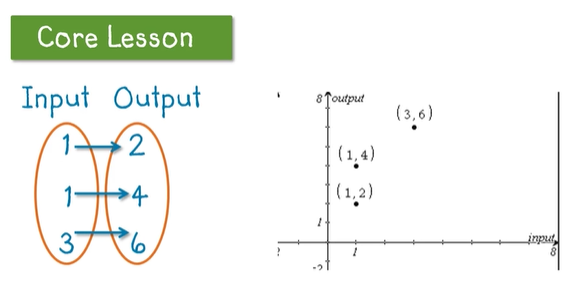 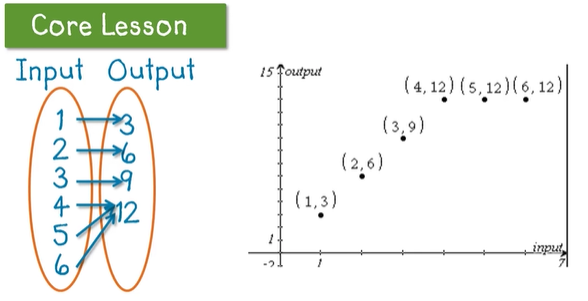 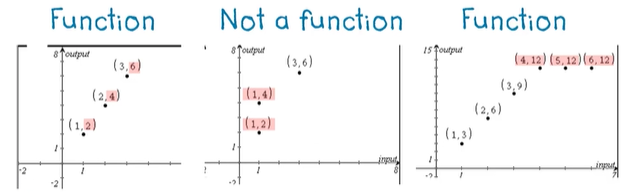 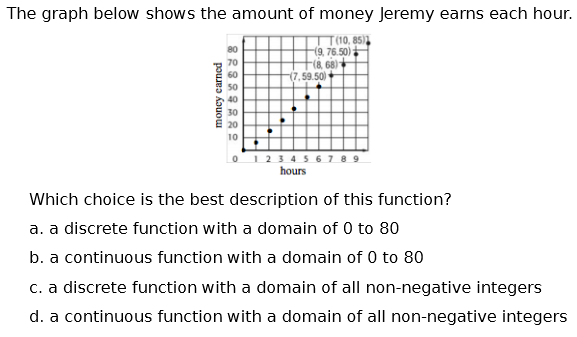 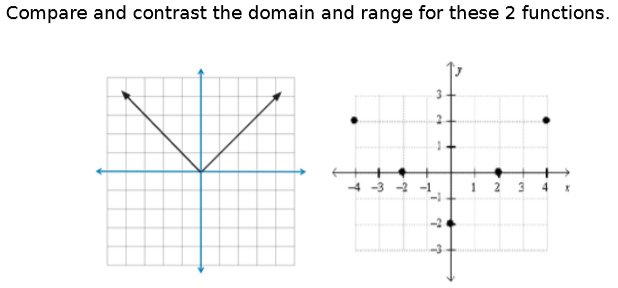 